	 Uitnodiging Oudercontact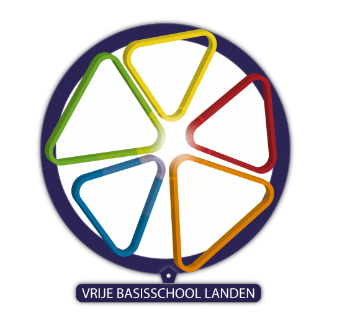 Landen, 14 mei 2021	Beste ouder,			Op maandag 31 mei 2021 en woensdag 2 juni 2021 gaat ons laatste oudercontact door. Maandag van 19u tot 21 uur en woensdag van 13.30 tot 15.30 uur.
Omwille van de extra maatregelen rond het corona-virus, zal dit contact digitaal doorgaan. De leerkracht zou je graag spreken om de afgelopen periode met je te bespreken. Je dient dus zelf een afspraak te maken.Via onderstaande Doodle-link kunnen jullie inschrijven voor het oudercontact. Je kiest een moment dat voor jou past.Gelieve een afspraak te maken voor zaterdag 22 mei 2021.EIGEN PERSOONLIJKE DOODLE_LINK INVOEGEN!!!https://doodle.com/poll/s52gkdp3efvur6qt?utm_source=poll&utm_medium=linkLater zal een link volgen om op de dag zelf deel te nemen aan het oudercontact.Met vriendelijke groeten,Het leerkrachtenteam en directie